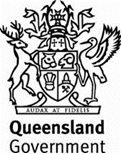 Annexure MRTS22.1 (November 2018)Annexure MRTS22.1 (November 2018)Annexure MRTS22.1 (November 2018)Supply of Cover AggregateSupply of Cover AggregateSupply of Cover AggregateSpecific Contract RequirementsSpecific Contract RequirementsSpecific Contract RequirementsContract Number Contract Number Note:Clause references within brackets in this Annexure refer to Clauses in the parent Technical Specification MRTS22 unless otherwise noted.Clause references within brackets in this Annexure refer to Clauses in the parent Technical Specification MRTS22 unless otherwise noted.Clause references within brackets in this Annexure refer to Clauses in the parent Technical Specification MRTS22 unless otherwise noted.Details of Cover Aggregate (Clauses 7.1.3 and 7.1.4)Cover aggregate shall conform to the following requirements.Details of Cover Aggregate (Clauses 7.1.3 and 7.1.4)Cover aggregate shall conform to the following requirements.Details of Cover Aggregate (Clauses 7.1.3 and 7.1.4)Cover aggregate shall conform to the following requirements.Details of Cover Aggregate (Clauses 7.1.3 and 7.1.4)Cover aggregate shall conform to the following requirements.Details of Cover Aggregate (Clauses 7.1.3 and 7.1.4)Cover aggregate shall conform to the following requirements.Location Identification and/or Item NumberNominal Size (mm)Quality CategoryPrecoated or unprecoatedPrecoating of Cover Aggregate (Clause 7.1.4)The following are acceptable Precoating Agent Types.Precoating of Cover Aggregate (Clause 7.1.4)The following are acceptable Precoating Agent Types.Precoating of Cover Aggregate (Clause 7.1.4)The following are acceptable Precoating Agent Types.Precoating of Cover Aggregate (Clause 7.1.4)The following are acceptable Precoating Agent Types.Precoating of Cover Aggregate (Clause 7.1.4)The following are acceptable Precoating Agent Types.Description of Aggregate (e.g., nominal size (mm) and quality category)Precoating Agent Type/s1Nominal Field Application Rate (L/m³)²Other Requirements1. A full list of approved precoating agents and agent types are available on the Transport and Main Roads Registered Suppliers database (https://www.tmr.qld.gov.au/business-industry/Business-with-us/Approved-products-and-suppliers).2. The field application rates suggested are nominal only and will vary depending on the characteristics (porosity, texture) and condition (cleanliness, moisture condition) of the aggregate. The aggregate application rates shall be selected to achieve the requirements of Clause 7.1.4 of MRTS22. Excessive application rates are to be particularly avoided for precoating products containing waste oil.1. A full list of approved precoating agents and agent types are available on the Transport and Main Roads Registered Suppliers database (https://www.tmr.qld.gov.au/business-industry/Business-with-us/Approved-products-and-suppliers).2. The field application rates suggested are nominal only and will vary depending on the characteristics (porosity, texture) and condition (cleanliness, moisture condition) of the aggregate. The aggregate application rates shall be selected to achieve the requirements of Clause 7.1.4 of MRTS22. Excessive application rates are to be particularly avoided for precoating products containing waste oil.1. A full list of approved precoating agents and agent types are available on the Transport and Main Roads Registered Suppliers database (https://www.tmr.qld.gov.au/business-industry/Business-with-us/Approved-products-and-suppliers).2. The field application rates suggested are nominal only and will vary depending on the characteristics (porosity, texture) and condition (cleanliness, moisture condition) of the aggregate. The aggregate application rates shall be selected to achieve the requirements of Clause 7.1.4 of MRTS22. Excessive application rates are to be particularly avoided for precoating products containing waste oil.1. A full list of approved precoating agents and agent types are available on the Transport and Main Roads Registered Suppliers database (https://www.tmr.qld.gov.au/business-industry/Business-with-us/Approved-products-and-suppliers).2. The field application rates suggested are nominal only and will vary depending on the characteristics (porosity, texture) and condition (cleanliness, moisture condition) of the aggregate. The aggregate application rates shall be selected to achieve the requirements of Clause 7.1.4 of MRTS22. Excessive application rates are to be particularly avoided for precoating products containing waste oil.Preliminary Sample of Cover Aggregate (Clause 8.1)Preliminary Sample of Cover Aggregate (Clause 8.1)Preliminary Sample of Cover Aggregate (Clause 8.1)Preliminary Sample of Cover Aggregate (Clause 8.1)Preliminary Sample of Cover Aggregate (Clause 8.1)Preliminary Sample of Cover Aggregate (Clause 8.1)A preliminary sample of cover aggregate material is required.YesNoLocation of Stockpiles for Conformance TestingLocation of Stockpile for Conformance Testing of Uncoated Aggregate (Clause 8.2)Compliance testing shall be completed for the properties of uncoated aggregates from stockpiles located at the quarry unless nominated otherwise below.Location of Stockpiles for Conformance TestingLocation of Stockpile for Conformance Testing of Uncoated Aggregate (Clause 8.2)Compliance testing shall be completed for the properties of uncoated aggregates from stockpiles located at the quarry unless nominated otherwise below.Location of Stockpiles for Conformance TestingLocation of Stockpile for Conformance Testing of Uncoated Aggregate (Clause 8.2)Compliance testing shall be completed for the properties of uncoated aggregates from stockpiles located at the quarry unless nominated otherwise below.Location of Stockpiles for Conformance TestingLocation of Stockpile for Conformance Testing of Uncoated Aggregate (Clause 8.2)Compliance testing shall be completed for the properties of uncoated aggregates from stockpiles located at the quarry unless nominated otherwise below.Description of Aggregate (e.g., nominal size (mm) and quality category)Description of Aggregate (e.g., nominal size (mm) and quality category)Material PropertiesLocation of StockpileLocation of Stockpile for Conformance Testing of Degree of Precoating (Clause 8.2)Testing of degree of precoating shall be carried out at the quarry unless nominated otherwise below.Location of Stockpile for Conformance Testing of Degree of Precoating (Clause 8.2)Testing of degree of precoating shall be carried out at the quarry unless nominated otherwise below.Stockpile SiteLocation of Stockpile Site (Clause 9.1.1)The following area(s) may be used for the construction of a stockpile site.Stockpile SiteLocation of Stockpile Site (Clause 9.1.1)The following area(s) may be used for the construction of a stockpile site.Additional Restrictions on Location of Stockpile Site (Clause 9.1.2)The following additional restrictions shall apply to the location of the stockpile site.Additional Restrictions on Location of Stockpile Site (Clause 9.1.2)The following additional restrictions shall apply to the location of the stockpile site.Construction Standard for Stockpile Site (Clause 9.2.1)The standard of construction of the stockpile site shall be as follows.Construction Standard for Stockpile Site (Clause 9.2.1)The standard of construction of the stockpile site shall be as follows.Construction Standard for Stockpile Site (Clause 9.2.1)The standard of construction of the stockpile site shall be as follows.Construction Standard for Stockpile Site (Clause 9.2.1)The standard of construction of the stockpile site shall be as follows.Construction Standard for Stockpile Site (Clause 9.2.1)The standard of construction of the stockpile site shall be as follows.Construction Standard for Stockpile Site (Clause 9.2.1)The standard of construction of the stockpile site shall be as follows.Construction Standard for Stockpile Site (Clause 9.2.1)The standard of construction of the stockpile site shall be as follows.Standard AStandard BThe standard described belowSupplementary Requirements (Clause 11)The following supplementary requirements shall apply.Supplementary Requirements (Clause 11)The following supplementary requirements shall apply.